UNITED STATES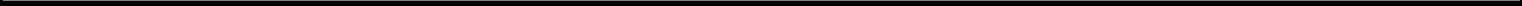 SECURITIES AND EXCHANGE COMMISSIONWashington, D.C. 20549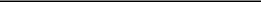 FORM 8-K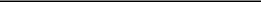 CURRENT REPORTPURSUANT TO SECTION 13 OR 15(d) OF THESECURITIES EXCHANGE ACT OF 1934January 20, 2006Date of Report(Date of earliest event reported)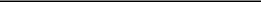 GENWORTH FINANCIAL, INC.(Exact name of registrant as specified in its charter)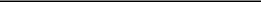 Delaware001-3219533-1073076(State or other jurisdiction ofincorporation or organization)(Commission File Number)(I.R.S. EmployerIdentification No.)6620 West Broad Street, Richmond, VA23230(Address of principal executive offices)(Zip Code)(804) 281-6000(Registrant’s telephone number, including area code)N/A(Former Name or Former Address, if Changed Since Last Report)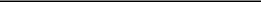 Check the appropriate box below if the Form 8-K filing is intended to simultaneously satisfy the filing obligation of the registrant under any of the following provisions (see General Instruction A.2 below):Written communications pursuant to Rule 425 under the Securities Act (17 CFR 230.425)Soliciting material pursuant to Rule 14a-12 under the Exchange Act (17 CFR 240.14a-12)Pre-commencement communications pursuant to Rule 14d-2(b) under the Exchange Act (17 CFR 240.14d-2(b))Pre-commencement communications pursuant to Rule 13e-4(c) under the Exchange Act (17 CFR 240.13e-4(c))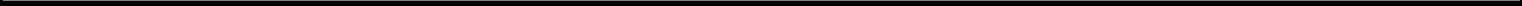 Item 2.02. Results of Operations and Financial Condition.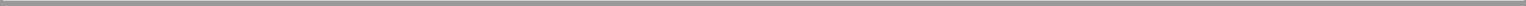 On January 20, 2006, Genworth Financial, Inc. issued a press release announcing its consolidated earnings for the quarter ended December 31, 2005. A copy of this press release is attached hereto as Exhibit 99.1 and is incorporated herein by reference.The information contained in this Current Report on Form 8-K (including the exhibit) is being furnished and shall not be deemed “filed” for the purposes of Section 18 of the Securities Exchange Act of 1934, as amended (the “Exchange Act”), or otherwise subject to the liabilities of that Section. The information contained in this Current Report on Form 8-K shall not be incorporated by reference into any registration statement or other document pursuant to the Securities Act of 1933, as amended, or the Exchange Act, except as shall be expressly set forth by specific reference in any such filing.Item 9.01(d). Financial Statements and Exhibits.The following material is furnished as an exhibit to this Current Report on Form 8-K:2SIGNATURES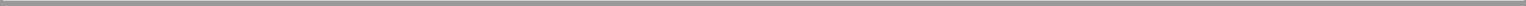 Pursuant to the requirements of the Securities Exchange Act of 1934, the Registrant has duly caused this Report to be signed on its behalf by the undersigned hereunto duly authorized.GENWORTH FINANCIAL, INC.DATE: January 20, 2006	By: /s/ Richard P. McKenney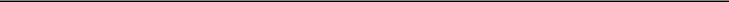 Richard P. McKenneySenior Vice President –Chief Financial Officer3Exhibit Index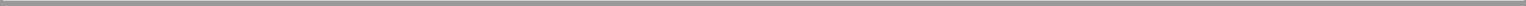 4Exhibit 99.1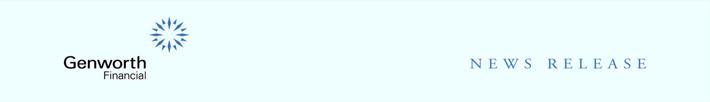 Richmond, VA (January 20, 2006) – Genworth Financial, Inc. (NYSE: GNW) today reported net earnings for the fourth quarter of 2005 of $307 million, or $0.64 per diluted share. Net earnings for the fourth quarter of 2004 were $346 million, or $0.70 per diluted share.Net earnings for the fourth quarter of 2004 included a $68 million IPO-related net tax benefit and $24 million of after-tax gains. Net earnings for the fourth quarter of 2005 included $7 million of after-tax gains.Net operating earnings for the fourth quarter of 2005 were $300 million, or $0.62 per diluted share, compared to net operating earnings of $254 million or $0.52 per diluted share in the fourth quarter of 2004.Net operating earnings for the fourth quarter of 2005 included a $19 million after-tax, or $.04 per diluted share, increase in net investment income from an adjustment to commercial mortgage loan loss reserves resulting from a change in process for estimating credit losses.Detailed Earnings Release and Conference Call InformationGenworth will issue a detailed earnings release and fourth quarter financial supplement after the market closes on January 26, 2006 and will conduct a conference call on January 27 from 9 a.m. to 10 a.m. (EST).The conference call will be accessible via telephone and the Internet. The earnings release and financial supplement will be posted on the company’s website when released. Investors are encouraged to review all of these materials. The web cast will be available at www.genworth.com. To access the call by telephone, dial 1-800-599-9795 (U.S.) or 1-617-786-2905 (outside the U.S.), access code “Genworth”. A replay of the call will be available from 1 p.m. EST on January 27 through February 3, 2006 at 1-888-286-8010 or 1-617-801-6888 (outside the U.S.), access code 57552239. The call will also be replayed at the company’s website during this same time period.Use of Non-GAAP Measures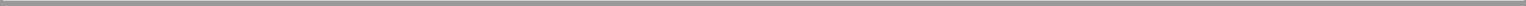 This press release includes the non-GAAP financial measure entitled “net operating earnings.” The company defines net operating earnings as net earnings from continuing operations, excluding after-tax net realized investment gains and losses (which can fluctuate significantly from period to period), changes in accounting principles and infrequent or unusual non-operating items. There were no infrequent or unusual non-operating items excluded from net operating earnings for the periods presented in this release other than a $68 million IPO-related net tax benefit recorded during the fourth quarter of 2004 and a $25 million after-tax gain related to our waiver of contractual rights under an outsourcing services agreement with General Electric’s (GE) global business processing operation, 60% of which was sold in the fourth quarter of 2004.Management believes that analysis of net operating earnings enhances understanding and comparability of performance by highlighting underlying business activity and profitability drivers. However, net operating earnings should not be viewed as a substitute for GAAP net earnings. In addition, the company’s definition of net operating earnings may differ from the definitions used by other companies. The table at the end of this press release provides a reconciliation of net earnings to net operating earnings (as defined above) for the three months ended December 31, 2005 and 2004.Cautionary Note Regarding Forward-Looking StatementsThis press release contains certain “forward-looking statements” within the meaning of the Private Securities Litigation Reform Act of 1995. Forward-looking statements may be identified by words such as “expects,” “intends,” “anticipates,” “plans,” “believes,” “seeks,” “estimates,” “will,” or words of similar meaning and include, but are not limited to, statements regarding the outlook for the company’s future business and financial performance. Forward-looking statements are based on management’s current expectations and assumptions, which are subject to inherent uncertainties, risks and changes in circumstances that are difficult to predict. Actual outcomes and results may differ materially due to global political, economic, business, competitive, market, regulatory and other factors and risks, including the following:Risks relating to our businesses, including interest rate fluctuations, downturns and volatility in equity markets, defaults in portfolio securities, downgrades in our financial strength and credit ratings, insufficiency of reserves, legal constraints on dividend distributions by subsidiaries, illiquidity of investments, competition, inability to attract or retain independent sales intermediaries and dedicated sales specialists, defaults by counterparties, foreign exchange rate fluctuations, regulatory restrictions on our operations and changes in applicable laws and regulations, legal or regulatory actions or investigations, political or economic instability, the failure or any compromise of the security of our computer systems and the occurrence of natural or man-made disasters;Risks relating to our Protection and Retirement Income and Investments segments, including unexpected changes in mortality, morbidity and unemployment rates, accelerated amortization of deferred acquisition costs and present value of future profits, goodwill impairments, medical advances such as genetic mapping research, unexpected changes in persistency rates, increases in statutory reserve requirements, the failure of demand for long-term care insurance to increase as we expect and changes in tax and securities laws;Risks relating to our Mortgage Insurance segment, including the influence of Fannie Mae, Freddie Mac and a small number of large mortgage lenders and investors, increased regulatory scrutiny of Fannie Mae and Freddie Mac resulting in possible regulatory2changes, decreases in the volume of high loan-to-value mortgage originations, increases in mortgage insurance cancellations, increases in the use of simultaneous second mortgages and other alternatives to private mortgage insurance and reductions by lenders in the level of coverage they select, unexpected increases in mortgage insurance default rates or severity of defaults, deterioration in economic conditions, insufficiency of premium rates to compensate us for risks associated with mortgage loans bearing high loan-to-value ratios, increases in the use of captive reinsurance in the mortgage insurance market, changes in the demand for mortgage insurance that could arise as a result of efforts of large mortgage investors, legal or regulatory actions or investigations under applicable laws and regulations, including the Real Estate Settlement Practices Act and the Federal Fair Credit Reporting Act, potential liabilities in connection with contract underwriting services and growth in the European mortgage insurance market that is lower than we expect; and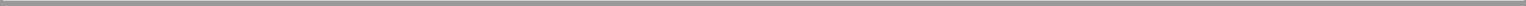 Risks relating to our separation from GE, including the loss of benefits associated with GE’s brand and reputation, our need to establish our new Genworth brand identity quickly and effectively, the lack of comparability between our financial information for periods before the IPO and for periods after the IPO, the possibility that we will not be able to replace services previously provided by GE on terms that are at least as favorable, the possibility that in certain circumstances we will be obligated to make payments to GE under our tax matters agreement even if our corresponding tax savings either are delayed or never materialize, the possibility that in the event of a change in control of our company we would have insufficient funds to meet accelerated obligations under the tax matters agreement, GE’s control over certain tax matters that could have an impact on us, potential conflicts of interest with GE and GE’s engaging in the same type of business as we do in the future.The company undertakes no obligation to publicly update any forward-looking statement, whether as a result of new information, future developments or otherwise.About Genworth FinancialGenworth is a leading insurance holding company, serving the lifestyle protection, retirement income, investment and mortgage insurance needs of more than 15 million customers, and has operations in 24 countries, including the U.S., Canada, Australia, the U.K. and more than a dozen other European countries. For more information, visit www.genworth.com.# # #Contact Information:3RECONCILIATION OF NET EARNINGS TO NET OPERATING EARNINGS (Amounts in millions, except per share data) (Unaudited)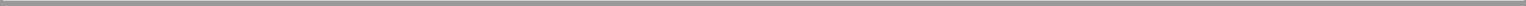 Three monthsended December 31,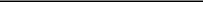 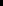 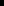 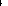 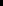 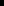 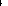 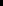 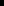 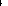 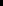 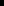 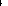 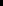 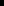 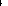 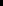 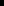 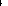 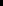 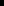 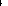 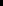 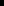 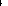 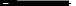 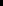 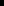 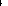 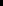 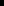 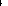 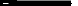 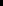 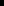 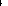 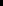 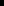 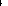 ExhibitNumberDescription of ExhibitDescription of ExhibitDescription of Exhibit99.1Press Release, dated January 20, 2006.Press Release, dated January 20, 2006.Press Release, dated January 20, 2006.ExhibitNumberDescription of ExhibitDescription of Exhibit99.1Press Release, dated January 20, 2006.Press Release, dated January 20, 2006.6620 West Broad Street6620 West Broad Street6620 West Broad Street6620 West Broad Street6620 West Broad Street6620 West Broad Street6620 West Broad StreetRichmond, Virginia 23230Richmond, Virginia 23230Richmond, Virginia 23230Richmond, Virginia 23230Richmond, Virginia 23230Richmond, Virginia 23230Richmond, Virginia 23230Genworth Financial Reports Fourth Quarter 2005 EarningsGenworth Financial Reports Fourth Quarter 2005 EarningsGenworth Financial Reports Fourth Quarter 2005 EarningsGenworth Financial Reports Fourth Quarter 2005 EarningsThree months ended December 31st, (Unaudited)Three months ended December 31st, (Unaudited)Three months ended December 31st, (Unaudited)Three months ended December 31st, (Unaudited)Three months ended December 31st, (Unaudited)Three months ended December 31st, (Unaudited)Three months ended December 31st, (Unaudited)Three months ended December 31st, (Unaudited)Three months ended December 31st, (Unaudited)Three months ended December 31st, (Unaudited)Three months ended December 31st, (Unaudited)Three months ended December 31st, (Unaudited)Three months ended December 31st, (Unaudited)2005200520042004Per dilutedPer dilutedPer dilutedPer dilutedPer dilutedPer diluted(Amounts in millions, except per share)(Amounts in millions, except per share)TotalTotalshareshareTotalTotalshareshare(Amounts in millions, except per share)(Amounts in millions, except per share)(Amounts in millions, except per share)(Amounts in millions, except per share)Net earnings$$307307$$0.640.64$346346$$0.70Net operating earnings$$300300$$0.620.62$254254$$0.52Weighted average diluted shares482.6482.6492.4492.4Investors:Jean Peters, 804.662.2693Jean Peters, 804.662.2693Jean Peters, 804.662.2693jean.peters@genworth.comAlicia Charity, 804.662.2248Alicia Charity, 804.662.2248Alicia Charity, 804.662.2248alicia.charity@genworth.comalicia.charity@genworth.comMedia:Phil Moeller, 804.662.2534Phil Moeller, 804.662.2534Phil Moeller, 804.662.2534philip.moeller@genworth.comphilip.moeller@genworth.comphilip.moeller@genworth.com20052004Net earnings$$307$$346Net realized investment losses (gains), net of taxes(7)(7)1Net tax benefit related to initial public offering——(68)(68)Gain on outsourcing service agreement, net of taxes——(25)(25)Net operating earnings$$300$$254Net earnings per common share:Basic$$0.65$$0.71Diluted$$0.64$$0.70Net operating earnings per common share:Basic$$0.64$$0.52Diluted$$0.62$$0.52Weighted-average common shares outstanding:Basic470.9489.6Diluted482.6492.444